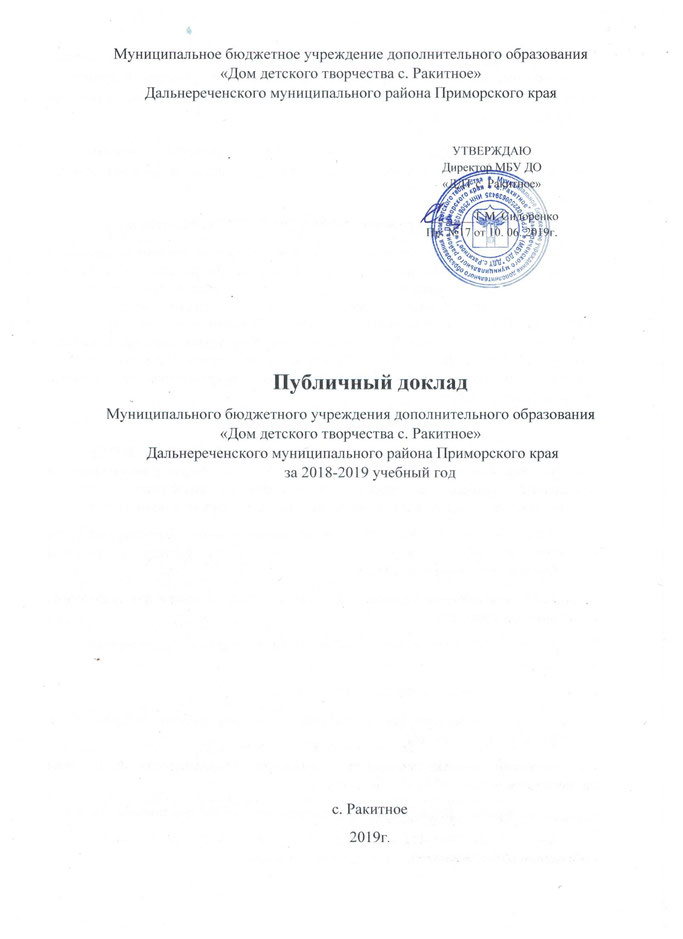 Содержание
1.  Общие  положения…………………………………………………….…..…..........................32.  Общая характеристика учреждения……………………………….………..................43. Особенности образовательного процесса…………………………………..............104.  Условия осуществления  образовательного процесса…………….………......195.  Результаты деятельности МБУ ДО «ДДТ с. Ракитное». Качество     образования………………………………………………………………..…............................346.  Социальная активность, внешние связи МБУ ДО «ДДТ с.Ракитное»…..397.  Финансово-экономическая деятельность МБУ ДО «ДДТ с. Ракитное»..418.  Решения, принятые по итогам общественного обсуждения……………....419.  Заключение.  Перспективы и планы развития МБУ ДО    «ДДТ с.Ракитное»……………..................................................................................42 1. ОБЩИЕ ПОЛОЖЕНИЯ      Публичный доклад муниципального бюджетного учреждения дополнительного образования «Дом детского творчества с. Ракитное» подготовлен по итогам 2018-2019 учебного года на основе мониторинга образовательных результатов и условий организации образовательного процесса и включает в себя статистическую информацию, самооценку результатов и условий деятельности, выявление проблем и постановку задач на предстоящий период развития.        Цель настоящего доклада: обеспечение информационной открытости для широкой общественности в вопросах образовательной деятельности учреждения, результатах и проблемах его развития, информирование потребителей образовательных услуг о приоритетных направлениях развития МБУ ДО «ДДТ с. Ракитное, планируемых мероприятиях и ожидаемых результатах деятельности.        Главной задачей данного доклада является публичное ознакомление с работой учреждения, а также расширение круга социальных партнеров, повышение эффективности дополнительного образования в сотрудничестве с образовательными учреждениями Дальнереченского района.        Часть представленной информации дана в сравнении с предыдущими годами, что позволяет увидеть динамику происходящих процессов и качество выполняемых услуг, которые определены муниципальным заданием. Стратегическая роль дополнительного образования, как открытого вариативного образования, обеспечивающего право детей и подростков на личное и профессиональное самоопределение в современных условиях, становится основой непрерывного процесса саморазвития, самосовершенствования человека через творчество, игру, труд и исследовательскую деятельность.    Государственная политика дополнительного образования отражена  в Федеральном законе «Об образовании в Российской Федерации» от 29.12.2012г., в Федеральной программе «Развития дополнительного образования в Российской Федерации до 2020 года», Указе Президента РФ «О национальной стратегии действий в интересах детей на 2012-2017 годы», «Концепции развития дополнительного образования». Администрация учреждения руководствуется в своей работе данными      документами, а так же  порядком организации и осуществления образовательной деятельности по дополнительным общеобразовательным программам, Санитарно эпидемиологическими правилами и нормативами, Уставом учреждения, локальными актами учреждения.         Деятельность  учреждения направлена на активную коммуникацию с образовательными организациями края, социума. МБУ ДО «ДДТ с. Ракитное» работает по образовательным программам четырех направленностей: художественная, техническая, туристко-краеведческая, физкультурно-спортивная. Результативность работы коллектива и деятельность педагогического коллектива способствуют росту образовательных достижений обучающихся и профессиональной компетентности педагогов, обеспечивает выполнение поставленных задач за 2018-2019 учебный год.        Информация о достижениях и разносторонней деятельности МБУ ДО «ДДТ с. Ракитное» построенная на основе анализа достижений, представлена в информационных блоках доклада.  2. ОБЩАЯ ХАРАКТЕРИСТИКА УЧРЕЖДЕНИЯ       Муниципальное бюджетное учреждение дополнительного образования «Дом детского творчества с. Ракитное», Дальнереченского муниципального района, Приморского края, РФ является юридическим лицом (некоммерческой организацией), реализует программу дополнительного образования по лицензии: регистрационный № 409, серия  РО №000381, выданной 11.05.2012г. Департаментом образования и науки Приморского края, по образовательным программам дополнительного образования следующих направленностей:Художественная,Физкультурно - спортивная,Туристско - краеведческая,ТехническаяСвидетельство о государственной аккредитации: регистрационный №245 ГА 0173от 27.06.2008г.Сокращенное название - МБУ ДО «ДДТ с.Ракитное»Тип учреждения – муниципальное бюджетное учреждение дополнительного образованияВид учреждения – Дом детского творчестваКатегория - вторая.Юридический и фактический адрес: 692110. с. Ракитное Дальнереченского района Приморского края. Тел. 8(42356)45296. e-mail: ddt.rakitnoe@yandex.ruУчредителем является администрация Дальнереченского муниципального района Приморского края.Филиалов - нет.                         Характеристика контингента обучающихся      В 2018-2019 учебном году в МБУ ДО «ДДТ с. Ракитное» работали   38 детских объединений, 50 учебных групп, в которых обучался  661 учащийся в возрасте от 6 до 18 лет, проживающих в  Дальнереченском муниципальном районе.Сравнительный анализ занятости обучающихся в системе дополнительного образования МБУ ДО «ДДТ с. Ракитное»Самой многочисленной возрастной категорией в течение трех учебных лет являются обучающиеся от 8 до 11 лет.Анализ занятости обучающихсяБольшой выбор направлений деятельности и корректировка планов работы в соответствии с современными тенденциями развития дополнительного образования, новых педагогических технологий обеспечивает стабильность контингента воспитанников.Соотношение мальчиков и девочек, занимающихся в творческих объединениях, за последние три года в основном не изменяется. Это объясняется, с одной стороны, сложившейся демографической ситуацией, когда количество девочек   больше, чем количество мальчиков, с другой стороны, тем, что в учебном плане значительное количество программ, которые наиболее востребованы девочками. Тем ни менее количество детей 15-17 лет вовлекается в образовательный процесс всё больше по сравнению с предыдущими годами (в 2017-2018 году -56 детей). Незначительно снизилось количество детей, занимающихся художественно-эстетической деятельностью, но увеличилось количество детей в кружках туристическо-краеведческой и технической направленности.В настоящий период в детских объединениях занимаются дети различных категорий. Социально-экономическое положение в районе и уровень жизни отражается на контингенте обучающихся.На качество образовательного процесса, сохранность контингента оказывает влияние социальный статус семьи, её традиции, моральные устои, функциональные возможности.Анализ контингента обучающихся подтверждает необходимость активного вовлечения в образовательный процесс детей с ограниченными возможностями здоровья, детей «группы риска» из многодетных и малообеспеченных семей.Основные позиции, плана (программы) развития  ДДТ (направления,   задачи, решавшиеся в отчетном годуПриоритетные цели и задачи на 2018-2019 учебный год:     Деятельность муниципального  бюджетного учреждения дополнительного образования  «Дом детского творчества c.Ракитное», как  учреждения дополнительного образования детей, в течение 2018-2019 учебного года была  ориентирована на реализацию социально-педагогической деятельности по развитию склонностей, способностей и интересов личностного, социального и профессионального самоопределения детей и подростков в области художественной, декоративно-прикладной, технической, спортивной и других видов образовательной деятельности.      МБУ ДО «ДДТ с.Ракитное» способствует интеграции основного и дополнительного образования детей, досуговой и образовательно-развивающей деятельности. В основе работы - государственный и социальный заказ на личность, формирующуюся в условиях нового социально-экономического устройства общества. Программа деятельности учреждения основывается на нормативных документах федерального, регионального и муниципального уровней. План работы МБУ ДО «Дом детского творчества с. Ракитное» Дальнереченского муниципального района является нормативным правовым актом образовательного учреждения, регламентирующим деятельность учреждения, он отражает характеристику деятельности учреждения в соответствии с образовательными целями и направлениями совершенствования условий, в которых эта деятельность осуществляется.  Дом детского творчества осуществляет дополнительные образовательные услуги для детей от 6 до18 лет.Направленности деятельности: художественная, физкультурно-спортивная, туристко-краеведческая, техническая.  Основная цель ДДТ – совершенствование пространства развития, способствующего самореализации  творческой  личности посредством организации тесного сотрудничества с окружающим социумом и родителями.  За отчетный период были успешно реализованы следующие задачи:1. Совершенствование педагогического мастерства через внедрение в образовательный процесс современных педагогических технологий для активизации познавательной деятельности детей, их мотивации к качеству знаний и успешности. Разработка программы нового поколения, направленных на развитие инновационной деятельности, информационных технологий.2.Обеспечение доступности и равных возможностей получения обучающимися дополнительного образования. Расширение диапазона образовательных услуг в соответствии с запросами детей и родителей.3.Обеспечение необходимых условий для личностного развития, укрепления здоровья, профессионального самоопределения и творческого труда детей;4. Обеспечение методической и психологической поддержки личностного роста участников образовательного процесса и создание необходимых условий их деятельности.5.Повышение эффективности управления в учреждении. Совершенствование нормативно-правовой базы деятельности Дома детского творчества с Ракитное.6.Обеспечение межведомственного сотрудничества в развитии системы дополнительного образования; активизация социального партнерства с семьей и общественностью района.7.Создание имиджевой политики МБУ ДО «ДДТ с. Ракитное».8.Укрепление материально-технической базы учреждения.В 2018-2019 учебном году МБУ ДО «Дом детского творчества с. Ракитное» продолжает свою работу по созданию системы взаимодействияУДО, семьи и социальных партнѐров для создания условий, раскрывающих индивидуальность обучающихся, способствующих формированию компетенций, которые обеспечивают ему успешность сегодня и в будущем.          Кроме того, программа содержит ряд целевых подпрограмм, реализуемых в образовательном учреждении («Каникулы», «Семья», «Содружество», «Первоклассник»). Программа деятельности разработана с учетом запросов детей, потребностей семьи, образовательных учреждений района, ДЮСШ.         Учебно-образовательный процесс в учреждении протекал согласно учебного плана соответствующего основным целям деятельности учреждения и полностью отражающего его специфику. Содержание учебного плана ориентировано на формирование целостного мировоззрения и развитие творческих способностей учащихся, предлагая широкий спектр образовательных услуг.План работы учреждения 2018-2019 г. практически реализован в полном объеме.Структура управления учреждением     Управление Учреждением осуществляется Учредителем – администрацией муниципального образования Дальнереченского муниципального района, Муниципальным казенным учреждением «Управление народного образования, директором МБУ ДО «ДДТ с. Ракитное»Управление учреждением реализуется на основе сочетания принципов единоначалия и самоуправления, подразумевающего самостоятельность Учреждения в выборе направлений работы, образовательных программ, выбор педагогами форм и методов обучения и воспитания, самостоятельное проектирование воспитанниками своей деятельности     Административное руководство в учебно-воспитательной работе осуществляет директор учреждения. Директор осуществляет непосредственное руководство на основе принципа единоначалия, выполняет общее руководство всеми направлениями деятельности в соответствии с Уставом и законодательством Российской Федерации. Решает самостоятельно все вопросы деятельности МБУ ДО «ДДТ с. Ракитное», входящие в компетенцию органов самоуправления.    Поставленные задачи координирует и решают педагогический совет,методический совет, профсоюзный комитет. В организационную структуру входят: общее собрание трудового коллектива, педагогический совет, профсоюзный комитет.       Сложившаяся система управления выстроена на основе принципа единоначалия и коллегиальности. В целом управленческую деятельность учреждения можно считать эффективной, о чем свидетельствует:-обеспечение государственно-общественного характера управления в ДДТ;-исполнительская дисциплина (качественное ведение документации, своевременное предоставление материалов, устранение замечаний, выполнение предписаний); - отсутствие обоснованных обращений граждан по поводу конфликтных ситуаций. Данные формы управления способствуют принятию коллегиальных управленческих решений, системности в работе учреждения, организации инновационной деятельности, созданию работоспособного коллектива. Содержание образовательной деятельности обусловлено социальным заказом. Одними из важных источников формирования социального заказа являются органы образования и территориального управления. Основными же социальными заказчиками, определяющими деятельность ДДТ, являются воспитанники, родители (законные представители) и сотрудники, составляющие его внутреннюю среду.   Контактная информацияЭлектронный   адрес учреждения: e-mail:ddt.rakitnoe@yandex.ruДиректор МБУ ДО «Дом детского творчества с. Ракитное» Сидоренко Татьяна Михайловна Контактный телефон:    рабочий 8(42356)45-2-96Методист МБУ ДО «ДОМ детского творчества с. Ракитное» - Егорова  Надежда   НиколаевнаАдрес сайта МБУ ДО «ДДТ с. Ракитное»: http://ddtrakitnoe.jimdo.comИнформация на сайте обновляется с определѐнной периодичностью.3.ОСОБЕННОСТИ ОБРАЗОВАТЕЛЬНОГО ПРОЦЕССА      Учебный год начинается 1 сентября, заканчивается 31 мая текущего года. В воскресные и праздничные дни образовательное учреждение работает в соответствии с календарным планом мероприятий.Образовательная деятельность воспитанников   имеет свои конкретные, характерные черты:-осуществляется детьми в свободное от основной учебы время, отличаетсясамостоятельностью выбора направлений, видов деятельности и возможностью смены сферы деятельности в течение года.- характеризуется добровольностью, инициативностью и активностью всех участников педагогического процесса: воспитанников, родителей (законныхпредставителей), педагогов, отсутствием жесткой регламентации и жестко заданного результата;  -направлена на развитие творческих способностей воспитанников,- развивает познавательный интерес и дает право воспитанникам сочетатьразличные направления и формы занятий.         Основными структурными компонентами являются творческие объединения, учебные группы, мастерские, секции), организованные по предметному принципу и на основе добровольного посещения, эмоционального, нравственно-волевого и социально-личностного уровней.Количество учебных групп, численный состав каждого объединения, количество часов занятий в неделю регламентируется учебно-производственным планом из расчета норм бюджета.        Продолжительность занятий определяется образовательной программой в соответствии с возрастными и психолого-педагогическими особенностями обучающихся, санитарными правилами и нормами.Режим обучения и обеспечение безопасности     Для реализации образовательной программы в МБУ ДО «ДДТ с. Ракитное» созданы благоприятные условия: учебные кабинеты для занятий: «Рукоделие», кабинет «ИЗО», игровая комната, кабинет для занятий настольного тенниса», раздевалка, наличие выставочной комнаты «Русский быт» позволяют осуществлять образовательную деятельность в соответствии с муниципальным заданием. Режим работы учреждения соответствует санитарно-гигиеническим требованиям. В течение всего календарного года учреждение организует работу с детьми.   Режим работы установлен Уставом МБУ ДО «ДДТ с.Ракитное». Учреждение работает с 10-00 ч. до 19-00 ч. ежедневно, кроме воскресенья. Расписание занятий составляется администрацией по представлению педагогов дополнительного образования, с учётом пожелания родителей (законных представителей), учебной нагрузки в школе, создания наиболее благоприятного режима труда и отдыха детей, возрастных особенностей детей и установленных санитарно-гигиенических норм.         Занятия в детских объединениях проводятся 1-3 часа в день с 10-15 минутным перерывом для отдыха через каждые 45 минут, 1-3 раза в неделю в соответствии с расписанием.     Основной формой образовательного процесса является учебное занятие.
Продолжительность одного занятия не должна превышать:- 1-й год обучения - 30 минут;- во   всех   остальных   объединениях (в   зависимости   от   возраста
обучающихся) 40-45 минут, с обязательным перерывом между
занятиями 10-15 минут.      Занятия   в   объединениях   могут   проводиться   по   программам   одной
тематической    направленности    или    комплексным, интегрированным программам.      Учебная нагрузка в неделю составляет (основной курс):- 1-й год обучения - 4 часа;- 2-й год обучения - 6 часов;- 3-4 год обучения - 6-8 часов.      Распределение    занятий    по    месяцам    определяется    педагогом    при составлении рабочей программы   в соответствии с содержанием раздела «Учебно-тематический план» образовательной программы конкретного кружка.      В работе объединений могут участвовать совместно с детьми их родители (законные представители) без включения в основной состав, при наличии условий и согласия руководителя.      В учреждении могут работать кружки с разновозрастным составом детей.      Каждый ребенок может заниматься в нескольких кружковых объединениях и менять их в течение года.       ДДТ может создавать объединения в других образовательных учреждениях, клубах по месту жительства.      В   период   летних   каникул   кружки   работают   по   специальному
расписанию, в том числе с новым или переменным составом учащихся.                Информация о реализуемых образовательных программах:   Образовательные программы рассчитаны на 1, 2-х, 3-х годичный курс обучения, реализуются исходя из этапов подготовки и уровня подготовки обучающихся. Они компенсируют, корректируют и расширяют рамки базового образования. Организация образовательного процесса Дома детского творчества строится с учетом добровольного объединения детей в разновозрастные и одновозрастные группы различной направленности.Программы составлены с учетом индивидуальных и возрастных особенностей детей и ориентированы на стимулирование творческой активности ребенка, на деятельное усвоение содержания программы, на преемственность различных видов образования.Структура и оформление образовательных программ соответствуют примерным требованиям к содержанию и оформлению программ дополнительного образования детей.Программное обеспечение педагогического процесса отвечает целям и задачам деятельности МБУ ДО «ДДТ с. Ракитное», обеспечивающей обучение, воспитание и развитие детей.                           Перечень программ реализуемых в 2018-2019 учебном году.Сведения о реализуемых образовательных программах:Большая часть реализуемых образовательных программ рассчитана на 1 год обучения.Большая часть программ – модифицированные (авторско-составительские), более 80,9% программ и рассчитаны на срок обучения один год. Обновление содержания дополнительных образовательных программ решалась путём введения современных образовательных технологий.Проблемы:1.Нет авторских программ .2.Недостаточное  количество долгосрочных программ.3.Большая часть образовательных программ ориентирована на младший и средний школьный возраст.Итоги работы по программе ФГОС НООС 2011 года учреждение работает по программе «ФГОС НОО второго поколения» Внеурочная деятельность позволяет реализовать требования федеральных государственных образовательных стандартов начального общего образования. Количество детей, занимающихся по программе «ФГОС НОО второго поколения».ФГОС содержит новые цели образования, новое содержание образования, новые средства и технологии обучения. Все это вместе взятое предъявляет новые требования к подготовке педагогических кадров.содержание дополнительных образовательных программ отвечает:              - Российским традициям, культурно-национальным особенностям регионов;-соблюдением преемственности с базовым образованием;В рамках реализации ФГОС мы предлагаем различные формы сотрудничества:- совместная разработка и реализация образовательных, развивающих, досуговых и игровых программ в школах и учреждении дополнительного образования детей;- совместная работа школьных учителей, педагогов дополнительного образования с различными социальными группами детей: одаренными и талантливыми детьми, «групп риска», с ограниченными возможностями здоровья.Платные образовательные услуги не оказываются.Выводы:Наряду с положительными аспектами внедрения ФГОС начального общего образования есть проблемы, которые требуют решения:Проделана огромная работа по внедрению ФГОС, но не полностью реализованы все требования стандартов.   Не выполнены требования к финансовому обеспечению реализации основной образовательной программы НОО (оснащение практической части программы)   Для успешной реализации ФГОС второго поколения    необходимо:1. Продолжить оснащение учебных кабинетов необходимым оборудованием в соответствии с Требованиями   ФГОС.2.     Формировать материальную базу, комнаты отдыха и игровые. 3. Продолжить работу по формированию банка образовательных программ. Педагоги   знакомы и умеют применять на практике различные инновационные технологии. Анкетирование детей показало: ученики младшего школьного возраста посещают в среднем 1-2 объединения, в которых реализуют разноплановые интересы, Ученики 5-7 классов среднем 1-2 кружка, и их интересы носят уже определённую направленность.. В результате данного исследования были выявлены насущные образовательные потребности школьников. На первом месте стоят познавательные потребности.Для обучающихся с ограниченными возможностями здоровьяПроблема для детей с ОВЗ - это их изолированность от общества, ограниченный круг общения, отсутствие общения со сверстниками. В связи с этим для более комфортной адаптации в социуме МБУ ДО ДДТ организует интеграцию детей с ограниченными возможностями здоровья в среду здоровых сверстников, разработав по запросу учащихся, родителей дополнительные общеразвивающие программы инклюзивного обучения и активно реализуют с детьми коррекционной школы  с    2013-2014года, подобран удобный режим занятий.             Программы включают в себя образовательные, развивающие и воспитательные задачи, с учетом особенностей обучающихся.Программы  «От умения к мастерству» (Выхованец Е.В.), «Венок рукоделий» (Феоктистова Н.А.) -  имеют художественную направленность. Данные программы способствует развитию познавательных процессов и эстетических чувств через приобщение к декоративно-прикладному искусству. Программы дают возможность легче переживать свой недуг, адаптироваться в среде сверстников и развивать свои творческие способности, социальную адаптацию. Программа «Настольный теннис» (Сидоренко А.И.) - имеет спортивную направленность, дает возможность детям с ограниченными возможностями играя чувствовать себя нормальным здоровым ребенком.Дети, обучающиеся по данным программам, были неоднократно отмечены грамотами за участие в районных конкурсах и выставках. Учащиеся коррекционной школы являются участниками массовых мероприятий, спортивных соревнований по настольному теннису.Программы для поддержки одаренных детей имеют модульный характер реализации и предусматривают возможность выбора учащимися индивидуального образовательного маршрута.Созданы условия для публичного предъявления результатов обучения: в течение года учащиеся имеют возможность принять участие во многих конкурсных мероприятиях по всем видам дополнительной образовательной деятельности.4. УСЛОВИЯ ОСУЩЕСТВЛЕНИЯ ОБРАЗОВАТЕЛЬНОГО ПРОЦЕССАПродолжительность учебного года в МБУ ДО «ДДТ с. Ракитное»Начало учебного года  с 11 сентября (с 1 по 10 сентября комплектование групп). Продолжительность учебного года – 36 недель.Регламент образовательного процессаПродолжительность учебной  недели – 6 дней.Количество учебных часов на одну группу составляет для обучающихся6-лет – 2-4 часа в неделю; для обучающихся  7-18 лет – 6-8 часов;    Занятия проводятся по группам,  индивидуально или всем составом объединения.  Занятия   в   объединениях   могут   проводиться   по   программам   одной  тематической    направленности    или    комплексным,    интегрированным программам.      Распределение    занятий    по    месяцам    определяется    педагогом    при составлении рабочей программы   в соответствии с содержанием раздела «Учебно-тематический  план» образовательной  программы  конкретного кружка.      В работе объединений могут участвовать совместно с детьми их родители (законные представители) без включения в основной состав, при наличии условий и согласия руководителя.Индивидуальные занятия проходят с одним ребенком, в творческих группах с  3-5 обучающимися.С детьми-инвалидами может проводиться индивидуальная работа по месту жительства.Режим  занятийЗанятия проводятся по расписанию,  утвержденному директором МБУ ДО «Дом детского творчества с. Ракитное».  Продолжительность  занятий в соответствии с СанПиН 2.4.4.3172-14  санитарно-эпидемиологическими требованиями к cодержанию и организации режима работы образовательных организаций дополнительного образования детей.Количество учебных смен – 1.Начало занятий  - согласно  расписания с 10.30 до 19 час.Перерыв между занятиями – 10 -15 мин.Продолжительность  занятий - (один  академический  час):для детей дошкольного  возраста - не более 20-25 минут,для детей младшего школьного возраста –  не более 35-40 мин,для детей среднего и старшего возраста - 40-45 мин.Максимальная недельная нагрузка для обучающегося - не более 12 часов в неделю.          Материально- техническое обеспечение     Образовательная деятельность учреждения по всем направлениям осуществляется на учебно-материальной базе общей площадью  329,1 кв.м. на основе договоров о безвозмездном пользовании помещением и имуществом. Учебные кабинеты оборудованы учебной мебелью с учебно-наглядными пособиями, оборудованием для занятий и соответствуют санитарным нормам и правилам по площади, по освещенности и микроклимату. Состояние помещений позволяет обеспечить соблюдение требований пожарной безопасности при осуществлении образовательной деятельности.За последние 3 года приобретено:   1 сканер, 1 принтер, 2компьютера.Для работы в творческом объединении технической направленности необходима материально-техническая база.Для решения стоящих проблем материально-технического обеспечения Дома  детского творчества необходимо:- увеличение площади для занятий;- приобретение для проведения театрально-зрелищных мероприятий высококачественных музыкальных инструментов, сценического оборудования, костюмов, средств связи;-  приобретение мебели для группы раннего развития, офисной мебели;-  приобретение  спортивного инвентаря;- приобретение для организации учебной деятельности художественно-эстетической направленности  сырья для изготовления экспонатов для выставок.IT-инфраструктура.        Наличие сайта  обеспечивает размещение информации о работе учреждения.  Однако отсутствие средств на внебюджетное создание и обслуживание сайта затрудняет его стабильное функционирование и бесперебойную работу.Адрес сайта МБУ ДО «ДДТ с. Ракитное»: http://ddtrakitnoe.jimdo.comИнформация на сайте обновляется с определенной периодичностью.Использования ИКТ расширяет, как  информационное поле, так и предоставляет возможность доступного образования. Все педагоги дополнительного образования используют  в своей деятельности компьютерные средства.    Условия для занятий физкультурой и спортом        На занятиях реализуются образовательные программы дополнительного образования детей: «Основы настольного тенниса» (педагог Сидоренко А.И.) «Играем в настольный теннис» (педагог Гончар В.И.) Программы имеют физкультурно-спортивную направленность, модифицированные. Педагоги обеспечивает высокое качество занятий путем тщательного отбора современных форм и методов обучения, четкой организации и взаимосвязи всех типов занятий, разумного использования спортивного инвентаря и оборудования.Досуговая деятельность       Деятельность учреждения дополнительного образования не ограничивается лишь текущим учебным процессом, так как это вызывает снижение интереса детей к занятиям и, как следствие, понижение общего уровня результативности работы.  Воспитательная работа учреждения выстраивается с ориентацией на модель выпускника как гражданина-патриота, образованного человека, личность свободную, культурную, гуманную, способную к саморазвитию.Цель воспитательной работы: создание условий для воспитания социально-значимых ценностей личности ребенка: любви к своей семье, Отечеству, бережного отношения к природе, толерантности, доброжелательности, трудолюбия, самостоятельности, дисциплинированности, социальной мобильности, формирование гражданственности и патриотизма, стремления к здоровому образу жизни.  Педагогический коллектив ставил перед собой следующие задачи:•         Воспитание обучающихся на основе духовных и общечеловеческих ценностей, воспитание гражданина и патриота своей страны.•         Формирование интересов к различным сферам творчества, техники и спорта, создание условий для творческой самореализации детей.•         Формирование установки на здоровый образ жизни.•         Организация содержательного досуга обучающихся, культурного отдыха.•         Сохранение и развитие социокультурной среды, традиций учреждения.•         Профилактика антисоциального поведения, безнадзорности и правонарушений детей и подростков.•         Воспитание у обучающихся активной  жизненной позиции.В течение года воспитательная работа велась по программе «Досуг, общение, творчество»   по следующим направлениям:•         традиционные мероприятия;•         творческие недели;•         физкультурно-оздоровительное направление;•         патриотическое направление;•         работа с родителями;•         досугово-развлекательные мероприятия;•         информационно-рекламная деятельность. Традиционные мероприятия способствуют  формированию  духовного развития, реализации творческого потенциала в учебно-игровой, предметно-продуктивной, социально ориентированной деятельности.За 2018-2019 учебный год провели следующие мероприятия:традиционные:•         День открытых дверей «Путешествие по планетам творчества»; •         Праздник «Посвящение в кружковцы»; •         Итоговый праздник «Искры творчества»праздники народного и традиционного календаря:•         Сарафан одела осень»;•         «Новый год и Рождество – волшебство и колдовство»;•         «Пасхальный перезвон»развлекательно-познавательные, игровые мероприятия, конкурсы, праздники:•         Праздник «С детства дружбой дорожи»;•         Конкурсно-игровая программа «Я хочу здоровым быть, чтоб к врачам мне не ходить!»;•         Игровая программа  «Сундучок смеха»;•         Спортивные состязания «Здоровым быть хорошо»; •         Интеллектуальная игра «Уроки Мальвины»;•          Праздник подружек «Хороши мои подружки;•          Интеллектуальная игра «Поле чудес»;•         Игровая программа «В снежном царстве, морозном государстве»;•         Театрализованная программа  «Сказка за сказкой»творческие   недели:•         Недели «Осеннего волшебства»;•         «Подарки своими руками»;•         «Святая Пасха»;•         Неделя русской сказки.            мероприятия патриотического направления:•         День открытых дверей: «По местам партизанских боев» (просмотр видео, фото-зарисовок»);•         Недели патриотического воспитания «И помнит мир спасенный»;•         Районная выставка рисунков «О тебе, любимый мой край»;•         Фотоконкурс «Просторы Приморья»спортивные праздники, соревнования по настольному теннису :•         Спортивные соревнования по настольному теннису «Спорт и мы»;•         Спортивный праздник, посвященный 80- летию со дня образования Приморья;•         Соревнования по настольному теннису, посвященные Дню защитника Отечества;•         Соревнования по настольному теннису, посвященные 74 летней годовщине Великой Отечественной войне 1941-1945гг.      Итоги творческих недель -   выставки рисунков, фоторабот и поделок  декоративно-прикладного творчества, например: «Золотая осень» (сентябрь), выставка поделок из природного материала «Что не травинка – то картинка» (октябрь), выставка «Чудеса своими руками» (декабрь ), первый этап районной выставки декоративно-прикладного творчества «Мир детства-2019» (март), выставка    декоративно-прикладного творчества «Пасхальные традиции» (апрель). Лучшие работы  были представлены на районных выставках, таких как:  «Мой край родной», творческих работ из природного материала «Осеннее волшебство Приморья», выставка декоративно-прикладного творчества "Рождественская сказка", выставка декоративно-прикладного творчества «Мир детства», а так же приняли участие в дистанционных конкурсах на Творческих сайтах info@palitra-rad.ru г.Уфа,  Всероссийского Центра гражданских и молодёжных инициатив «Идея» г.  Оренбургаhttp://centrideia.ru/node/vserossiyskie-konkursy-dlya-vospitannikov-dou-obuchayushchihsya-i-pedagogicheskih-rabotnikov. Многие работы были оценены профессиональным жюри, кружковцы награждены грамотами, дипломами (на районном уровне – 41 грамота, межрайонном уровне 4 диплома и 2 спец. приза, на всероссийском уровне 15 дипломов). Педагоги дополнительного образования Башкирцева Н.В., Выхованец Е.В. награждены благодарственными письмами за  высокий художественный уровень творческих работ призеров всероссийских конкурсов и активное участие воспитанников во всероссийских  конкурсах.        Кружковцы кукольного кружка «Теремок», под руководством Феоктистовой Н.А. подготовили  кукольные  спектакли  «Репка», «Теремок», «Три медведя», «Как девочка с тенью подружилась»,  новогоднее театрализованное представление «Новогодние чудеса» и представили их  зрителям  в Досуговом центре  села, коррекционной школы-интернат с. Ракитное, учащимся средней школы и воспитанникам детского сада с. Ракитное. Дети творческих объединений «Вокальное и  хоровое  пение» (педагог совместитель Цыгунова И.М. из МОБУ «СОШ с. Сальское») и «Счастливые голоса»  (педагог  совместитель Музычко А.В. из МОБУ «СОШ с Орехово)  приняли участие в  Краевых фестивалях художественно-эстетического творчества «Достань свою звезду», «Весенний бриз», «Юные таланты Приморья», в Международном  конкурсе «Новая звезда», в Всероссийском фестивале «Сыны и дочери Отечества». Творческие коллективы были награждены грамотами, дипломами лауреата, дипломами, благодарственными письмами. Юные теннисисты дома детского творчества с. Ракитное, под руководством Сидоренко А.И. завоевали 12 призовых мест.  С медалями и грамотами вернулись теннисисты из  межрайонных соревнований за открытое лично-командное первенство по настольному теннису Лесозаводского городского округа среди школьников (г. Лесозаводск, январь 2019г). В каникулярный период, когда ребенок большую часть времени          предоставлен самому себе и влиянию улицы огромен риск проявления асоциальных форм поведения несовершеннолетних. Для решения этой проблемы ДДТ реализует  программу «Каникулы», где дети работают в творческих мастерских, принимают участия в мероприятиях и праздниках.                                            Работа с родителями      Актуальным стало взаимодействие семьи и педагогов Дома детского творчества в интересах развития личности ребенка. В сотрудничестве с родителями педагоги видят большие воспитательные возможности. Без помощи семьи ни одно образовательное учреждение не может обеспечить высоких результатов воспитания. В этом контексте семья по отношению к учреждению дополнительного образования выступает уже не только как потребитель и социальный заказчик, но и, что очень важно, в роли партнера. Для решения ряда педагогических задач в ДДТ с. Ракитное разработана программу «Семья», организована  совместная деятельность с целью повышение педагогической культуры родителей (законных представителей); создания информационного пространства, поиска новых путей привлечения семьи к участию в учебно-воспитательном  процессе.В течение 2018-2019 учебного года были проведены следующие мероприятия:•      праздник «День открытых дверей: «Путешествие по планетам творчества» (сентябрь);•      творческая мастерская «Природа и творчество» (октябрь);•      праздник  «Посвящение в кружковцы» для детей 1 класса (ноябрь);•      соревнования по настольному теннису между спортивными семьями кружковцев (январь);•      Творческая мастерская «Украшения из бросового материала» (март);•      Итоговый праздник  «Отдыхаем всей семьёй» (май).В течение всего учебного года проводились индивидуальные беседы  с родителями, консультации о  посещаемости,  успехах  и достижениях детей, родительские собрания (2 раза в год). Родители приглашались на праздники, мастер-классы, творческие мастерские, соревнования, спектакли кукольного театра  «Теремок». В ДДТ имеется информационный стенд  «Для вас родители», расположенный в доступном месте. Опрос родителей показал, что в большей степени родители удовлетворены профессиональными качествами педагогов (87 %) и успехами своих детей (78%). Среди форм совместной работы с педагогом родители отметили как самые интересные – работа в творческих мастерских, спортивные соревнования, концерты.Эффективность работы по профилактике безнадзорности и правонарушений среди несовершеннолетних         В МБУ ДО «ДДТ с.Ракитное» сформирован пакет законодательных и нормативно-правовых документов, регламентирующих вопросы профилактики безнадзорности и правонарушений несовершеннолетних:-законы Российской Федерации;- план работы с группой риска в МБУ ДО «ДДТ с Ракитное» на 2018-2019 учебный год;- рекомендации, анкеты, памятки для обучающихся, родителей, педагогов по профилактике правонарушений;- разработана  программа «Содружество»» по  работе с   детьми  «группы риска»Для профилактики проявлений асоциальных явлений среди обучающихся, были намечены следующие цели: создание оптимальных условий для проведения работы по предотвращению правонарушений среди обучающихся ДДТ и профилактики вредных привычек. Активизация работы всех субъектов, заинтересованных в успешной социализации детей и подростков, попавших в сложную жизненную ситуацию.Для реализации указанных целей были поставлены следующие задачи:•         Выявление  детей, нуждающихся в формировании стремления к здоровому образу жизни.•         Формирование самосознания и ответственности обучающихся перед обществом.•         Коррекция личности с девиантными формами поведения.•         Организация взаимодействия семьи и ДДТ.•         Организация и проведение просветительской работы с родителями, педагогами, обучающимися ДДТ согласно ФЗ №  120 «Об основах профилактики безнадзорности и правонарушений несовершеннолетних».    Анализ проделанной работы показал, что эффективной профилактике правонарушений среди обучающихся способствует сотрудничество ДДТ с семьей, системная целенаправленная работа педагогов, их чуткое внимательное доверительное отношение к ребенку, укрепление у него веры в себя, в свои силы, опора на положительные качества личности, раскрытие индивидуальных творческих способностей.Информационно-рекламная деятельность       В целях более высокой информированности населения о работе ДДТ использовались следующие формы работы:- работа сайта МБУ ДО «ДДТ с. Ракитное» http://ddtrakitnoe.jimdo.com- публикации статей о достижениях детей в местной газете «Ударный фронт».В течение года выпускалась информационная газета «Радуга творчества», в которой отражались успехи, достижения детей и педагогов, информация о проводимых праздниках, выставках, таких как:•      «Путешествие по планетам творчества»•      «Осень и творчество»•      «Дружба – это труд»•      «Сказка – ложь, да в ней намек, добрым молодцам - урок»•      «Поздравляем – ты стал кружковцем»•      «Новогоднее представление»•      «Поздравляем победителей»•      «Ребенок и творчество»Общие выводы по воспитательному процессу в учреждении:       За 2018-2019 учебный год   787 обучающихся  приняли участие в конкурсах, выставках, соревнованиях, концертах, праздничных мероприятиях муниципального, всероссийского и международного уровнях. Всего за истекший период на местном уровне проведено 34 мероприятия, в котором приняли участие  89 % детей, занимающихся в кружках  ДДТ. Вместе с тем, можно отметить, что организация воспитания учащихся представлена разнообразными формами и методами: беседы, практические занятия, викторины, игры, экскурсии, выставки, концертными и театральными выступления и т.п. При этом реже используются такие формы работы как творческие и проектные работы, мини - исследования, встречи с интересными людьми, коллективно-творческие дела. Исходя из анализа воспитательной работы, необходимо отметить, что в целом поставленные задачи воспитательной работы в 2018-2019 учебном году достигнуты на96 %. Все направления воспитательной работы позволяют осуществлять личностно-ориентированный подход в воспитании при одновременной массовости воспитательных мероприятий и стимулировать творческие способности обучающихся во всех аспектах воспитательной работы. Опираясь на имеющийся положительный опыт работы, педагогический коллектив находится в постоянном поиске новых форм и методов работы по данным направлениям.      Эффективность учебно-воспитательного процесса учреждения находится в прямой зависимости от умения и работы педагогического коллектива. Каждый педагог ДДТ прилагает немало усилий для обеспечения интеллектуального, духовно-нравственного и физического развития детей. Обеспечение безопасностиДля обеспечения безопасности образовательного процесса в каждом объединении проведены инструктажи по ТБ, ПДД, поведению на улице в зимний период.Учреждение   ведет   свою    деятельность   в  соответствии  с установленными  и  действующими на  отчетный период санитарно-эпидемиологические  нормами   для  учреждений  дополнительного образования, которые регламентируют деятельность учащихся,    педагогического и учебно-вспомогательного персонала.  В  течение года не было грубых нарушений режима освещения, воздушного и теплового режима, почти во всех кабинетах мебель соответствует росту обучающихся.Прошли обучение на курсах пожаротехнического минимума – 1человек, охране труда - 1 человек.Разработаны инструкции по Охране труда, Технике безопасности и Пожарной безопасности, в соответствии с нормативными требованиями;Ведутся журналы регистрации вводного инструктажа, инструктажа на рабочем месте, по пожарной безопасности, а также журналы учета выдачи инструкций и несчастных случаев.Все педагоги обеспечены инструкциями по ТБ и ПБ в соответствии с их учебной деятельностью.       Есть журналы учета первичных средств пожаротушения, технической эксплуатации.        Здоровье сберегающая деятельность одно из  направлений воспитательной работы, способствующее  формированию здорового образа жизни и профилактику заболеваний. Педагогами ДДТ  работе по сохранению и укреплению здоровья уделяется особое внимание. Образовательная деятельность детских объединений декоративно-прикладной и технической направленности предполагает повышенную нагрузку на зрение, поэтому педагогами проводятся физкультминутки, зарядка для  глаз, проведение подвижных игр, прогулки на свежем воздухе, беседы о здоровом образе жизни,  об охране труда, по технике безопасности, по правилам безопасного поведения на дороге.  Образовательная деятельность ДДТ направлена на создания максимально возможных условий для сохранения, укрепления и развития духовного, эмоционального, интеллектуального, личностного и физического здоровья обучающихся и педагогов.  Практическая деятельность здоровье сбережения  в ДДТ осуществляется в следующих направлениях:         пропаганда ценности здоровья;включение здоровье сберегающих технологий в образовательную среду ДДТ;пропаганда культуры ЗОЖ через досуговые, массовые мероприятия, проводимые образовательным учреждением;включение родителей в обсуждение и решение проблем ЗОЖ;работа с педагогическим коллективом по формированию культуры ЗОЖ.образовательные программы предполагают теоретические и практические занятия в помещении и на свежем воздухе;окончание занятий проводится строго по времени через 40-45 минут, организация перемен между занятиями;проведение рефлексии в конце занятий, как теоретических, так и практических.Мероприятия, проводимые по сохранению и укреплению здоровья обучающихся:        контроль за соблюдением санитарно-гигиенических требований в учебных кабинетах (в течение года);        проведение инструктажей по ОТ и ТБ с обучающимися  в учебное время, во время проведения культурно-массовых, спортивных мероприятий (по плану);        физкультминутки  и динамические паузы на занятиях;        круглый стол «Курение – фактор риска» (октябрь)        акция по профилактике вредных привычек «Умей сказать нет!»(январь)        участие в краевом  этапе  конкурса ВДПО «Неопалимая купина» (март).Мероприятия, проводимые в ДДТ по профилактике детского травматизма:        беседы с обучающимися детских объединений о здоровом образе жизни, об охране труда, по технике безопасности, по правилам безопасного поведения на дороге;        ежегодный  инструктаж обучающихся ДДТ по безопасности дорожного движения;        инструктажи и учебные тренировки на случай возникновения ЧС;        конкурс рисунков среди обучающихся детских объединений  «Мы- участники дорожного движения» (февраль)        круглый стол для педагогов ДДТ «Правила и нормы поведения человека»;        всемирному Дню здоровья - День здоровья для обучающихся детских объединений ДДТ.Вывод:   здоровье сберегающая   педагогическая  деятельность  эффективна  в  том  случае,  если  на  практике реализован здоровье сберегающий подход, который позволяет выявлять и изучать влияние новых технологий, программ на здоровье детей.                       Кадровый состав ( награды, звания, заслуги)Учреждение укомплектовано кадрами согласно штатному расписанию. Кадровый потенциал является наиболее важным ресурсом, позволяющим обеспечивать высокое качество образования. Все педагоги ДДТ включены в систему обучающих мероприятий в учреждении, в систему повышения квалификации кадров, работу методических объединений.В 2018-2019г. образовательную деятельность в учреждении осуществляло 32 педагога дополнительного образования (6 штатных и 26 совместителей).Из них:   19- имеют  высшее (высшее специальное) образование (59,3%)   13- среднее профессиональное, среднее специальное образование (40,6%),15 педагогических работников, имеют ведомственные награды и знаки (46,875%);    6 - высшую квалификационную категорию (18,7%);   14 - Первую квалификационную категорию (43,7%). Сведения о педагогических кадрах,  имеющих отраслевые наградыСтаж педагогической работы:- свыше 30 лет – 6 педагогов;- от  20до 30 лет – 18педагогов;- от 10  до 19 лет – 5 педагогов;- от 5 до 9 лет – 4 педагога.     В течение 2018-2019 года все педагоги дополнительного образования приняли участие во Всероссийском тестировании педагогов на портале Единый Урок.РФ. и получили дипломы. Цыгунова И.М. приняла участие во Всероссийской   педагогической олимпиаде «Педагогика дополнительного образования  детей и взрослых» и заняла 3 место. Разместили свои методические разработки: Всероссийский образовательный портал «Продленка» www.prodlenka.org  - опубликовано 5 методических материалов (Башкирцева Н.В., Выхованец Е.В., Сидоренко А.И.). Международный образовательный сайт «Учебно-методический кабинет» ped-kopilka.ru- 1 публикация (Башкирцева Н.В.); Статья в научно-образовательном журнале «Образовательный альманах» - 1 публикация (Цыгунова И.М.) Награждены Благодарственными  письмами  «За успешное сотрудничество и весомый вклад в развитие педагогического сообщества» администрацией образовательного портала «Продленка» и руководства «Центра развития Педагогики» - Выхованец Е.В., Сидоренко А.И.     Организована система повышения квалификации педагогов в учреждении путем дистанционной профессиональной переподготовке, внедрения  разработок, методических рекомендаций: «Технология разработки образовательных программ УДО нового поколения»,  «Образовательные программы  из опыта работы педагогов регионов России», «Требования к разработке авторских программ», «Мониторинговые таблицы», «Инновационные формы работы в системе дополнительного образования детей: мастер-класс, проектная деятельность на занятиях кружков, развитие творческих способностей детей через игровую деятельность», использование ИКТ в образовательно-воспитательном процессе, рекомендации по оформлению банка данных творческого опыта и результатов педагогической деятельности, разработка критериев диагностических срезов для педагогов и детей на заключительном этапе работы:  «Контроль  за успехом роста  мастерства детей», «Мониторинг деятельности детского объединения», «Диагностика результатов обучения и личностного развития детей», «Критерии оценки личности воспитанников».        Анализ кадрового потенциала   учреждения в очередной раз выдвигает проблему кадров, точнее,  их нехватки, особенно по техническому  направлению. По-прежнему в учреждении наблюдается «отсутствие» мужчин-педагогов, способных привлечь к дополнительному образованию мальчиков, подростков, юношей.5. РЕЗУЛЬТАТЫ ДЕЯТЕЛЬНОСТИ УЧРЕЖДЕНИЯ. КАЧЕСТВО ОБРАЗОВАНИЯ.Главными критериями в оценивании состояния и эффективности образовательной и воспитательной деятельности Дома детского творчества являются показатели уровня освоения обучающимися образовательных программ и сохранение контингента обучающихся. Два раза в год проводится анализ освоения обучающимися образовательных программ по критериям и параметрам, определенным в образовательной программе.Полнота реализации образовательных программ.          Дополнительное образование является средой для проявления и развития способностей каждого ребенка, стимулирования и выявления достижений одаренных детей. Этому в наибольшей степени способствует организация участия детей в конкурсных мероприятиях.Таблица количественных и качественных показателей обучающихся ДДТ, принявших участия в конкурсных мероприятиях различного уровня 2018-2019 г.Оценки и отзывы потребителей образовательных услуг    Обращаясь к данным социологического опроса, отражающим отношение участников образовательного процесса к содержанию образовательных услуг, предоставляемых учреждением, мы провели анализ. По мнению родителей, ведущими аспектами образовательной деятельности должны быть: развитие творческого потенциала, целенаправленная организация досуга детей, и не менее важный аспект – бесплатное обучение. Мы должны опираться на интересы учащихся и их родителей, поэтому необходим постоянный поиск новых форм и методов развития творческих способностей детей, обеспечение полноценного и интересного их досуга, т.е. необходимо обновлять содержание образования и отстаивать бесплатное обучение. Результаты мониторинга  удовлетворенности дополнительным образованием (за 2018-2019г.)        Оценки и отзывы потребителей образовательных  услуг показывают наибольшую востребованность детских объединений художественно-эстетического направления: «Вокальное пение» (педагог Цыгунова И.М.), «Счастливые голоса» (педагог Музычко А.В.), кукольный театр «Теремок»(педагог Феоктистова Н.Ш.), «Домисолька» (педагог Фомина Н.А.) объединение «Акварелька» (педагог Выхованец Е.В.), «Радуга » (педагог Башкирцева Н.В.); кружки декоративно-прикладного творчества: «Юный мастер» (педагог Шуллер Н.В.), «Рукодельница» (педагог Феоктистова Н.А.), «Юный дизайнер» (педагог Бортникова Л.М.) технического творчества: кружки «Робототехника» (педагоги Фролова М.В., Ярославцева С.Н.), спортивные кружки «Настольный теннис» (Сидоренко А.И, Гончар В.В.).        Анализ показывает, что педагоги успешно выполняют основную задачу – воспитание веры ребенка в свои силы и стремление к самостоятельной деятельности, создание атмосферы радости общения с педагогом и друзьями. Как правило, педагоги владеют современными требованиями к построению занятий, стремятся использовать продуктивные методы обучения, широко применяют методы и организационные формы, основанные на общении, диалоге педагога и воспитанника, развитии творческих способностей. Для организации деятельности детей на занятиях используются и традиционные формы (экскурсия, семинар, туристический поход, учебная игра), и нетрадиционные (сюжетно-ролевая игра, защита проекта, презентация,  занятия – фантазия и другие).6. СОЦИАЛЬНАЯ АКТИВНОСТЬ И ВНЕШНИЕ СВЯЗИ УЧРЕЖДЕНИЯ   Одним из обязательных условий эффективного функционирования и развития учреждения является сетевое взаимодействие. Сегодня все образовательные учреждения района,  учреждения культуры, спорта взаимодействуют с Домом детского творчества. Это сотрудничество включает в себя методическую помощь в организации образовательного процесса, культурно-досуговой деятельности, координацию участия образовательных учреждений в районных и городских конкурсах. Образовательными услугами Дома детского творчества была охвачена значительная часть учащихся всех образовательных школ района.Это взаимодействие способствовало созданию условий интеграции дополнительного и общего образования и практического осуществления непрерывного образования детей и подростков, а также расширению поля их творческого самовыражения.Взаимодействие с общеобразовательными учреждениями  районаПеречень кружковых объединений при  общеобразовательных     учреждениях в 2018-2019 учебном году.   7. ФИНАНСОВО-ЭКОНОМИЧЕСКАЯ ДЕЯТЕЛЬНОСТЬ        Учреждение является муниципальным, получает денежные средства из  районного  бюджета. Направление использования бюджетных средств определяется в соответствии с уставом и целями. Основные статьи расходов – это заработная плата и оплата коммунальных услуг.8. РЕШЕНИЯ, ПРИНЯТЫЕ ПО ИТОГАМ ОБЩЕСТВЕННОГО ОБСУЖДЕНИЯ       Для оценки удовлетворённости потребителя качеством оказываемых услуг регулярно проводятся опросы и анкетирования. Ежегодно в апреле с целью выявления удовлетворенности родителей и детей услугами, предоставляемыми учреждением, проводится анкетирование «Показатели удовлетворенности детей, родителей предоставляемыми услугами в области дополнительного образования». Анкета имеет широкое содержание, охватывает многие критерии работы: расписание занятий, их качество, взаимоотношение ребенка и педагога, организация работы учреждения. Основными причинами, по которым родители выбрали именно наше учреждение дополнительного образования для своего ребенка, были названы следующие: это бесплатное учреждение (88%), здесь хорошие педагоги (87%), это учреждение дает хорошую подготовку для разностороннего развития ребенка (78%), в этом учреждении педагоги хорошо относятся к детям (97%). Взаимодействием педагога и родителя «полностью» удовлетворены 65 % родителей, «в значительной степени» - 28, 6%, «наполовину» - 3,4%, «отчасти» - 3 %.     По итогам общественного обсуждения публичного доклада, выставленного в сети интернет, перед  Домом детского творчества на 2018/2019 учебный год поставлены следующие цели:-  Сохранение контингента воспитанников учреждения.-   Развитие  единого образовательного пространства района с целью реализации федерального государственного образовательного стандарта начального общего образования на основе оптимального сочетания базового образования и социально значимых программ  Дома детского творчества.-   Повышение уровня базовых компетенций педагога дополнительного образования  в разрезе новой методики аттестации.-  Формирование творческой индивидуальности личности педагога, его профессиональное развитие.9. ЗАКЛЮЧЕНИЕ. ПЕРСПЕКТИВЫ И ПЛАНЫ РАЗВИТИЯПодводя итоги деятельности учреждения за 2018-2019 учебный год, сопоставляя их с показателями за предыдущий учебный год, можно констатировать востребованность действующих направленностей деятельности учреждения.Основными результатами деятельности коллектива можно считать следующие:• Организация в учреждении инновационной деятельности, успешное выполнение программ, обеспечившей повышение качества образовательного процесса за счёт использования педагогических технологий реализации личностно - деятельностного подхода к обучению, и способствующей получению новых образовательных результатов,• Обеспечение положительной динамики сохранности контингента воспитанников, в охвате подростков и старшеклассников занятиями в творческих объединениях учреждения по сравнению с предыдущими периодами, увеличение количества воспитанников основного общего уровня образования.• Организация деятельности групп кратковременного пребывания детей с ограниченными возможностями здоровья, способствующих реализации прав детей на равные возможности получения дополнительного образования,Основные сохраняющиеся проблемы:Сохраняется неравномерное распределение воспитанников по направлениям деятельности: преобладает занятость воспитанников в объединениях художественно-эстетической направленности, среди воспитанников преобладают девочки.Основные направления ближайшего развития учреждения дополнительного образования:1. Создание условий для реализации образовательного процесса, соответствующего государственным требованиям.2. Расширение спектра образовательных услуг для детей  среднего и старшего школьного возраста.3. Рост охвата услугами дополнительного образования мальчиков.4. Развитие новых форм дополнительного образования, направленных на занятость детей девиантного поведения.5. Дальнейшее развитие материально-технической базы и информационно-коммуникативной среды МБУ ДО «ДДТ с. Ракитное».Основные проблемы учреждения и пути их решения.На основании вышеизложенного, можно выделить основные направления развития МБУ ДО «ДДТ  с. Ракитное» на 2019-2020 учебный год:Содержание образовательной деятельности:обновление содержания образования, в том числе, предлагать новые образовательные услуги для одаренных детей, детей с ограниченными возможностями здоровья, разрабатывать и внедрять инновационные проекты и программы;-использование  новых технологий, форм и методов обучения и воспитания;-разработка образовательных программ в рамках реализации ФГОС ООО (федерального государственного стандарта основного общего образования);-совершенствование  качества и результативности образовательного процесса и его содержания на основании запросов социума и требований времени.Методическая  работа:- осуществление непрерывного повышения квалификации педагогов;
- информационное и информационно-методическое обеспечение образовательного процесса;
- реализация единой методической темы ДДТ;
-формирование, выявление, изучение, обобщение и распространение результативного педагогического опыта;
-создание системы стимулирования творческой инициативы и профессионального роста педагогов.Административно-хозяйственная деятельность:- соблюдение государственной дисциплины при расходовании материальных и финансовых средств;- совершенствование материально-технической базы учреждения;-дальнейшая  технологическая оснащенность образовательного процесса.Кадровое обеспечение:- повышение профессионального уровня педагогов (курсы повышения квалификации в ГОАУ ДПО ПК ИРО по плану, участие в семинарах, педсоветах, сетевое взаимодействие и т.д.);- подготовка к аттестации педагогов на I и высшую квалификационные категории, на соответствие занимаемой должности, как один из главных стимулов повышения качества образовательного процесса;- создание условий для роста количества высоко мотивированных педагогов.Воспитательная  работа:-продолжить работу по совершенствованию организации управления воспитательным процессом;- расширить формы досуга обучающихся МБУ ДО «ДДТ с. Ракитное»-продолжить сотрудничество и взаимодействие с образовательными учреждениями-субъектами системы воспитания;- активизировать участие детей в конкурсах, фестивалях разного уровня;-организовать в учреждении кружки наиболее интересные для детей старшего возраста.               Приоритетные цели и задачи на 2019-2020 учебный годЦель: Формирование профессиональной компетентности педагогов как условия кадровой поддержки модернизации в  системе  дополнительного образования.Задачи:-                     Продолжить разработку и внедрение в образовательный процесс ДДТ комплекса мероприятий, способствующих приобщению детей к культурно-историческому наследию родного края, социальному становлению личности.-                     Совершенствовать модели взаимодействия социально-государственного партнерства,  обеспечивающего единство подходов к воспитанию и образованию обучающихся.-                     Организовать психолого-педагогическое сопровождение воспитанников с учетом индивидуализации образовательного процесса.-                     Повышать профессиональную компетентность педагогов в условиях подготовки к введению профессионального стандарта «педагогдополнительного образования».                   Основные направления на 2019-2020 учебный год:доработка и утверждение  программы  по работе с одаренными детьми  по каждому направлению деятельности;-                     определить стратегию, принципы функционального, педагогического, социально-психологического и научно-методического обеспечения реализации программы;-  активизировать работу по созданию методической базы для работы с одаренными детьми;-  создать условия одаренным детям для реализации их личных творческих способностей в процессе научно-исследовательской  деятельности;-  стимулировать творческую деятельность детей и педагогов, разработать и поэтапно внедрять прогрессивные технологии в работе с одаренными детьми.№п/пНазвание направленностей2016-20172016-20172017-20182017-20182018-20192018-2019№п/пНазвание направленностейкол-во%кол-во%кол-во%1Художественная57284,4%53080,3%45869,2%2.Техническая253,7%314,7%8512,8%  3Физкультурно-спортивная49 7,2%527,8%416,2%  4Туристско-краеведческая32 4,7%477,2%7711,6%ИТОГО678 100%660100%661100%№п/пНазвание направленностейПолПолВозрастВозраст№п/пНазвание направленностейдевочкимальчикиМладшая возрастная группа7-10 летСредняя возрастная группа10-14 летСтаршая возрастная группа15-17 лет1Художественная297161260148462Техническая 2560354733Физкультурно-спортивная10311016154Туристско-краеведческая3839165110         Итого:    37029137726274Кол-во детей из:Кол-во детей из:опекаемых / в них детейПрием-ных детейКол-во детей-инвалидовмногодетных семейнеполных семейсемей «группы риска»малоимущих семейопекаемых / в них детейПрием-ных детейКол-во детей-инвалидов1057872092072№Виды детскихобъединений  Наполняемость групп   Наполняемость групп Число занятий в неделюПродолжительность занятий№Виды детскихобъединенийОптимальнаяДопустимаяЧисло занятий в неделюПродолжительность занятий1Изобразительное искусство10152-32 по 45 мин.2Декоративно- прикладное творчество10151-31-2 по 45 мин. 3 по 45 мин для детей 14-18 лет при 2 занятиях в неделю3Туристскокраеведческая деятельность10152-32 по 45 мин для детей 7-13 лет и  3 по 45 мин. для детей 14-18 лет4Техническое творчество10152-32 по 45 мин для детей 7-13 лет и  3 по 45 мин. для детей 14-18 лет5Физкультурно-Спортивнаядеятельность10152-32 по 45 мин для детей 7-13 лет и  3 по 45 мин. для детей 14-18 летНаправленностьКоличество программКоличество учебных группКоличество детейХудожественная направленность:2834458Техническая направленность6685Туристско-краеведческая6677Физкультурно-спортивная2441                                       Всего:4250661№ п/п.Название образовательной программы.Ф.И.О. автора составителя.НазваниеКружка, объединенияВозраст детей.Срок реализации.Художественная направленность(Программы художественно-эстетического направления)Художественная направленность(Программы художественно-эстетического направления)Художественная направленность(Программы художественно-эстетического направления)Художественная направленность(Программы художественно-эстетического направления)Художественная направленность(Программы художественно-эстетического направления)Художественная направленность(Программы художественно-эстетического направления)1.«Страна творчества»Башкирцева Н.В.«Рисовашки»6-7 лет1год2.«Мир   увлечений»Башкирцева Н.В.Изостудия «Радуга»(3 уч. группы)8-14 лет3 года   3.«Разноцветные ладошки»Выхованец Е.В. «Солнышко»   6 -7лет 1год4.«Учимся рисовать, учимся мастерить»Выхованец Е.В.Изостудия «Акварелька»(2 уч. группы)8-11лет3 года5.«От уменья к мастерству»Выхованец Е.В.«Бумажная фантазия»12-14 лет1год6.«Сказка за сказкой»Феоктистова Н.Ш.«Кукольный «Теремок»8-11 лет1 год7.«Музыкальная шкатулка»Фомина Н.А.«Домисолька»7-14 лет1год8.«Основы народного танца»Бортникова Л.М.Танцевальный«Семицветик»7-11 лет1 год9.«Народные промыслы»Черняк И.А.«Акварелька»7-10 лет1 год10.«Лейся песня»Цыгунова И.М.«Сольное пение»8-16 лет 1 год11.«Весёлые голоса»Волкова О.Ж.Вокал. «Звёздочки»10-14 лет1 год12.«В мире прекрасного»Музычко А.В.Хор. «Счастливые голоса»11-17 лет1 год13.«Я хочу это сделать сам» Ковальчук О.А.«Радуга творчества»7-8 лет1 годитого13 программ16 уч. группыХудожественная направленность(Программы декоративно-прикладного направления)Художественная направленность(Программы декоративно-прикладного направления)Художественная направленность(Программы декоративно-прикладного направления)Художественная направленность(Программы декоративно-прикладного направления)Художественная направленность(Программы декоративно-прикладного направления)Художественная направленность(Программы декоративно-прикладного направления)1.«Венок рукоделий»Феоктистова Н.Ш.«Рукоделие»(3 уч. группы)7-15 лет3 года2.«Лоскуток. Творчество. Фантазия»Егорова Н.Н.«Лоскуток»(2 учебные группы)10--15 лет3 года3.«Свой дом украсим сами»Бортникова Л.М.«Юный дизайнер»12-15 лет1год4.«Чудеса своими руками».Доманюк Н.А.«Вдохновение»10-15 лет.1год5.«Волшебный мир бумаги»Фролова М.В.«Модульное оригами»7-12 лет 1 год6.«Волшебный мир»Доманюк Н.А.«Своими руками»7-11 лет1 год7.«Маленький мастер»Креер О. Б.«Мастерок»   8-9 лет 1 год8.«Наш рукотворный мир»Мосалова С.В.«Город мастеров»9-10 лет1 год9«Мастерим сами»Юзвенко Е.Н.«Умейка»8-10 лет1 год10.   «Радужное путешествие»Дьякова Н.Н.«Творчество и фантазия»7-12 лет1 год11.«Чудеса своими руками»                    Стужук Т.В.«Умелые ручки»               7-10 лет1год12.«Веселая аппликация»Шатохина Е.А.«Ребята- мастерята»10-11 лет1 год13.  «Художественное творчество»Сидоренко Е.А.«Маленький мастер» 8-14 лет1 год14.«Умелые руки не знают скуки»Шуллер Н.В.«Очумелые ручки»9-11 лет2 года15.«От природы к творчеству»»Шуллер Н.В.«Юный мастер»12-17 лет1 год15 программ18 учебных     группИтого28  программ художественной направленности34 группыхудожественной  направленностиТехническая направленность.Техническая направленность.Техническая направленность.Техническая направленность.Техническая направленность.Техническая направленность.1.«Мир мультимедиа технологий»Кузнецова И.В.«Мир мультимедиа»9-13 лет1 год2.«Информационно-коммуникационные технологии»Фролова М.В.«Робототехника»11-14 лет 3года3.«Основы компьютерной грамотности»Корягина«Инфознайка»8-9 лет1 год4.«Техническое творчество»Крикун Л.А.«Юный конструктор»7-14 лет1 год5.«Путешествие в мир LEGO технологий»Ярославцева С.Н.«Робототехника»11-13 лет 1 год6.«Остановись, мгновение»Сидоренко Т.М.                 Фото10-13 летИтого6 программ6 уч. группТуристско - краеведческая направленность.Туристско - краеведческая направленность.Туристско - краеведческая направленность.Туристско - краеведческая направленность.Туристско - краеведческая направленность.Туристско - краеведческая направленность.1.«Родные просторы»Роминская Н.И.«Юный краевед» 11 лет 1 год2.«Войди в природу другом»Белкова А.С.«Азбука природы»8 лет1 год3.«Моя малая Родина»Титова Е.В.«Краеведение»9-15 лет1 год4.«Туристические   тропы»Сидоренко А.И.«Юный турист»11-13 лет 1 год5.«Открываем Дальнеречье»Филипась Л.Г«Краеведение и ИКТ»9-17 лет1 год6.«Веков связующая нить»»Сидоренко Т.М.«Поиск»12-15лет2 годаИтого6 программ6 учебных группыФизкультурно - спортивная направленность.Физкультурно - спортивная направленность.Физкультурно - спортивная направленность.Физкультурно - спортивная направленность.Физкультурно - спортивная направленность.Физкультурно - спортивная направленность.1.«Основы настольного тенниса».Сидоренко А.И.«Настольный теннис»           (3 группы)7-16 лет3 года2.«Играем в настольный теннис» Гончар В.В.«Юный теннисист»12-16 лет1год.Итого2 программы  4 учебные группыОбщий итог:42 программыОбщий итог:42 программы    50 учебных группСроки реализации программКол-во программВиды программСроки реализации программКол-во программАвторско-составительские1 год3333 (из них  16 однопрофильные)2 года33  (из них 2 комплексные)3 года и более66    (из них 5 комплексные)Всего422016-20172017-20182018-2019375370325№ п/пВиды деятельностиФормы организации обучающихся Классы:1Художественное эстетическое творчество Художественные выставки(4), конкурсно-развлекательные программы (6)1-4 классы2.Игровая деятельностьУчастие в оздоровительных процедурах; Дни здоровья. Беседы и мероприятия о здоровом образе жизни, профилактике вредных привычек (2)1-4 классы3.Досугово - развлекательная деятельностьКонцерты, инсценировки, праздники(8)1-4 классы4.Научно - познавательная деятельностьВикторины, конкурсы, познавательные игры, познавательные беседы(4)1-4 классыГодКоличество участников в выставкахИз них:Количество призеров2016-2017г. 38учащихся6 призеров,10 грамот за участие2017-2018г.40 учащихся9 призовых мест,18 грамот и благодарностей за участие2018-2019г.44 учащихся10 призовых мест,17 грамот за участие.Год обучения1 полугодиеОбразовательный процессЗимние праздники2 полугодиеОбразовательный процессЛетние каникулыВсего в год1 год обучения11.09-29.1216 недель30.12-08.0109.01-31.0520 недель01.06-31.0836 недель2  год обучения11.09-29.1216 недель30.12-08.0109.01-31.0520 недель01.06-31.0836 недель3  год обучения11.09-29.1216 недель30.12-08.0109.01-31.0520 недель01.06-31.0836 недельЭтапы образовательногопроцесса1 год обучения2 год обучения3 год обученияНачало учебного года11 сентября11 сентября11 сентябряПродолжительность учебного года36 недель36 недель36 недельПродолжительность  занятия6- 7лет – 30 мин.8 – 18 лет - 45мин.8-18лет - 45 мин.7-18 лет - 45 мин.Окончание учебного года31 мая31 мая31 маяКаникулы   зимние30.12.2018г.   по 08.01.2019г.30.12.2018г.   по 08.01.2019г.30.12.2018г.   по 08.01.2019г.2016-2017г. 2017-2018г.2018-2019г.Количество компьютеров в УДО346Количество компьютеров в УДО с подключением к сети Интернет222Количество работников, использующих в своей деятельности компьютерные средства666№МероприятиеСрокиОтветственные1Создание банка обучающихся, склонных к правонарушениям и стоящих на внутри школьном учете и в ОПДНСентябрь-октябрьЕгорова Н.Н2Вовлечение в систему дополнительного образования детей и подростков с девиантным поведением.В течение годаПедагоги дополнительного образования3Организации спортивных соревнований;Круглый стол «Рецепты от скуки - труд»Тренинг - игра«Мы такие разные…»В течение годаСидоренко А.И.Выхованец Е.В.4Организация индивидуальных бесед  по вопросам профилактики правонарушений среди несовершеннолетних« Осторожно: дурные привычки». Урок нравственности«Не отнимай у себя завтра!»По плануПедагоги дополнительного образования5Участие в работе районной комиссии по делам несовершеннолетних (отчет о работе с детьми)февраль директор      Отраслевые награды       ФИО педагогаНагрудный знак «Отличник народного просвещения »Штатные педагоги:- Феоктистова Нина ШагинуровнаПедагоги совместители:- Роминская Наталья Ивановна- Корягина  Людмила ПавловнаНагрудный знак «Почетный работник общего образования РФ»-Сидоренко Т.М. директор МБУ ДО «ДДТ с. Ракитное»- Ярославцева Светлана Николаевна(педагог совместитель)Почетная грамота Министерства образования   и науки  РФ.Штатные педагоги:Сидоренко Т.М.-Сидоренко А.И.-Егорова Н.Н.-Башкирцева Н.В. Педагоги совместители: -Черняк Ирина Александровна- Филипась Людмила Григорьевна- Креер Оксана Борисовна- Стужук Татьяна Васильевна - Волкова Ольга Жоржовна- Юзвенко Елена Николаевна  Год Выполнение  образовательных программ2016-201787%2017-201892%2018 -201992%Название конкурса, сайтКол-во участниковКол-во  работПризовые местаФ.И.О педагога дополнит.образования1.Палитра радости. Конкурс рисунков «Цветочный аромат»info@palitra-rad.ruг.Уфа(сентябрь 2018г.)24Диплом за участие -2.Башкирцева Н.В.2.Краевой конкурс исследовательских  краеведческих работ обучающихся Приморского края«Отечество. Моё Приморье»Октябрь 2018г.1 участник(кружок «Краеведение и ИКТ»)1творческая работа2 местоФилипась Л.Г.3.Краевая выставка, посвященная 80 -летию  Приморского края.Г  Владивосток    20 октября 2018г.22 участника22 работыБлагодарность коллективуза участие в выставкеБашкирцева Н.В.Феоктистова Н.А. Выхованец Е.В.Егорова Н.Н.4. Районные соревнования по настольному теннису среди школьников Дальнереченского района, посвященные 80-летию Приморья.С. Веденка, ДЮСШ03 ноября 2018г.4 участникаСоревнования по настольному теннисуПервое место -2;Второе место -1;Грамота за участие-1.Сидоренко А.И.5.Районный  конкурс рисунков, поделок и фотографий  «Мой край родной», посвященный 80-летию Приморского края(октябрь-ноябрь 2018г.) 206      участниковиз 12 образовательных учреждений115 рисунков,72 поделки,71 фотографияПервых мест-16,Вторых мест-16,Третьих мест-16.Всего 39 педагогов6. Всероссийский творческий конкурс «Мамино сердце». Творческий сайт info@palitra-rad.ruг.Уфа,  ноябрь 2018г.4 участника4 рисункаДиплом 2 степени-1;Диплом за участие-3.Выхованец Е.В.7. Районная выставкадекоративно-прикладноготворчества «Рождественская сказка 2018»(декабрь 2018г)196 участников из 13 образовательных учреждений179 поделок,82 открытки,71 фотографияПервых мест - нет;вторых-20,Третьих-20,Грамот за участие -19.Всего 37 педагогов8. Открытое лично-командное первенство по настольному теннису Лесозаводского городского округа среди школьников.(г. Лесозаводск27.01.2019г).Межрайонный5 учащихсяСоревнования по настольному теннисуПервое место -1;Второе место -1;Третье место -1.Командное первенство-3 место.Сидоренко А.И.9. Всероссийский конкурс детского рисунка «Мир вокруг большой и разный!» ВСЕРОССИЙСКИЙ  ЦЕНТРГРАЖДАНСКИХ И МОЛОДЁЖНЫХИНИЦИАТИВ «ИДЕЯ»e-mail: centrideia@mail.ruг.Оренбург.(апрель 2019г.)8 участников8 рисунковДиплом 1 степени -6;Диплом 2 степени-1;Диплом 3 степени-1.Выхованец Е.В.Башкирцева Н.В10. Районная выставка декоративно-прикладного творчества  «Мир детства 2019»(с25.03- по 15.04.2019г.)176 учащихся,35  дошкольниковВсего 211 детей257 работПервых мест-24;Вторых мест- -24;Третьих мест -24.Всего:23 педагога,10 воспитателей ДОУ.11. Межрайонный конкурс творческих работ  «Великие странники» в рамках международного года лосося.(ФГБУ «Национальный парк «Удэгейская легенда»(Март 2019г)18 участников14 (12 рисунков, 2 творческие работы)Вторых мест-3;Третьих мест-1;Спец. Приз«Лучший рисунок»-1;Диплом за участие-1.Выхованец Е.В.Башкирцева Н.ВФилипась Л.Г.12. Всероссийский творческий конкурс «На пыльных тропинках далёких планет останутся наши следы…»Творческий сайт info@palitra-rad.ruг.Уфа,  апрель 2019г. 3 участника3 рисунка Диплом 1 степени-2;Диплом 3 степени-1.Выхованец Е.В.13. Районный конкурс рисунков, посвященный74-ой годовщине  ПобедыВ ВОВ 1941-1945г. «В память о войне»98 учащихся106 рисунковПервых мест -12;Вторых мест -12;Третьих мест -12.Всего 22 педагога14. Турнир по настольному теннису, посвященный 74-летней годовщине Победы в Великой Отечественной Войне в одиночном разряде между командами г. Дальнереченска   и  с. Ракитное12 мая 2019г.16 детей из них 7 обучающихся из ДДТ с. РакитноеПервое место-1;Второе место -1;Третье место-2.Сидоренко А.И.15.   Всероссийский конкурс «Светлая пасха на землю сошла, вести благие с собой принесла»ВСЕРОССИЙСКИЙ  ЦЕНТРГРАЖДАНСКИХ И МОЛОДЁЖНЫХИНИЦИАТИВ «ИДЕЯ»e-mail:centrideia@mail.ruгОренбург (май 2019)3 участника3 творческие работыДиплом 2 степени -1;Диплом 3 степени-2.Выхованец Е.В.16. Краевой фестиваль талантов «ДостаньСвою звезду»г.АрсеньевТанцевальная группа 9 чел.Номинация«Танец»1 местоМузычко А.В.16. Краевой фестиваль талантов «ДостаньСвою звезду»г.Арсеньев1 чел.Номинация «Песня. Соло»Гран ПриМузычко А.В.16. Краевой фестиваль талантов «ДостаньСвою звезду»г.АрсеньевВокальная группа8 чел.Диплом за 1 местоЦыгунова И.М.17.Фестиваль «Юные таланты Приморья», г. ВладивостокВокальная группа8 чел.Благодарственное письмоЦыгунова И.М.18. Краевой фестиваль «Весенний бриз»1 чел.  Номинация «Песня .Соло»ПобедительМузычко А.В.18. Краевой фестиваль «Весенний бриз»Танцевальная группа 6 чел.Финалисты фестиваля и участники  Гала- концертаМузычко А.В.19. Международный конкурс «Новая звезда»22  чел.Номинация «Хоровое пение»Диплом лауреата1 степениЦыгунова И.М.20.12  международный открытый фестиваль «Пробный шар», пос. ЛучегорскВокальная группа8 чел.Номинация «Защита проекта»Диплом участникаЦыгунова И.М.21.Всероссийский фестиваль «Сыны и дочери Отечества» (16-18 мая 2019)Дуэт2 чел.Номинация«Песня»-Цыгунова И.М.№ п/п                          Позиция ПроцентКоличеств опрошенныхКоличеств опрошенных1.Степень удовлетворенности качеством проводимых занятий89%89%1962.Степень удовлетворенности  уровнем профессиональной подготовки педагогов дополнительного образования детей87%87%1963.Степень удовлетворенности отношения педагогов дополнительного образования к  ребенку97%97%1964.Оцените степень удовлетворенности режимом работы кружков, объединений77%77%1965.Степень удовлетворѐнности разнообразием программ дополнительного образования, предложенных Вашему ребёнку78%78%196Наименование государственных, муниципальныхучреждений,  общественных икультурных организацийФормывзаимодействия      МКУ  "Управление народного   образования"   Руководство      Отдел культурыОрганизация мероприятий, реализация районных  программ.      Комиссия по деламнесовершеннолетнихСотрудничествоОбразовательные учреждении района (школы)Работа кружков.      Краевые  учреждения дополнительного образования детей.Участие в краевых мероприятиях      Департамент образования и науки  Приморского краяОрганизация ежегодной Краевой выставки декоративно-прикладного  творчества детей «Радуга талантов», «Жемчужина Приморья»Муниципальное учреждение  дополнительного образования детей Детско-юношеская спортивная школа с. ВеденкаОрганизация  районных соревнований по настольному теннису№п/пНаименование учрежденияКол-во образовательныхпрограммКол-во кружков, секций.1МОБУ «СОШ с. Рождественка»332МОБУ «СОШ с. Сальское»333МОБУ «ООШ с. Соловьёвка»114МОБУ «СОШ с. Веденка»785МОБУ «СОШ с. Стретенка»226МОБУ «СОШ с. Орехово»447МОБУ «СОШ с. Малиново»338МОБУ «СОШ с. Ариадное»339МОБУ «ООШ с. Любитовка»1110Полянский филиал МОБУ «СОШ с. Орехово»  2211.Боголюбовский филиал «МОБУ с. Орехово»1112.МОБУ «СОШ с. Ракитное»11